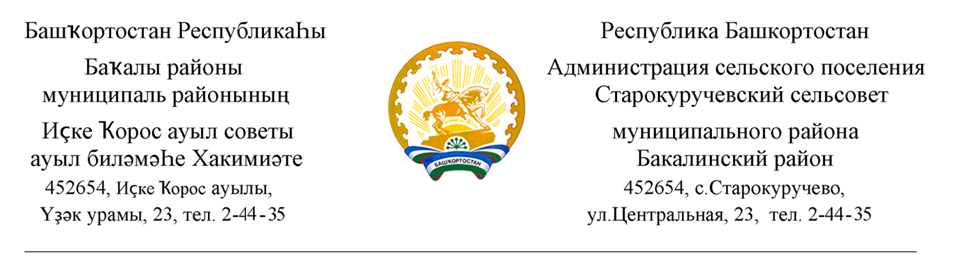 15 март 2021 й.                             №49                         15 марта 2021г.О продлении срока действия муниципальной программы и о внесении изменений в муниципальную программу сельского поселения «Благоустройство населённых пунктов на 2015 - 2022 годы» сельского поселения  Старокуручевский  сельсовет муниципального района Бакалинский район Республики Башкортостан»        В целях корректировки программных мероприятий и уточнения объема финансирования, в соответствии с Федеральным законом от 06.10.2003 N 131-ФЗ «Об общих принципах организации местного самоуправления в Российской Федерации», со статьей 179 Бюджетного кодекса Российской Федерации,  руководствуясь Уставом, администрация сельского поселения Старокуручевский  сельсовет муниципального района Бакалинский район РБПОСТАНОВЛЯЕТ:	1. Продлить срок действия муниципальной программы сельского поселения «Благоустройство населённых пунктов на 2015 - 2021 годы» сельского поселения  Старокуручевский сельсовет муниципального района Бакалинский район Республики Башкортостан» до 2023 годы.      	  2. Внести в муниципальную программу «Благоустройство населённых пунктов на 2015 - 2022 годы» сельского поселения  Старокуручевский  сельсовет муниципального района Бакалинский район Республики Башкортостан», утвержденную постановлением от 08.09.2015  N42(с изменениями 02.04.2018 №16, №48 от 20.08.2018г., №09 от 13.02.2019г., №102 от 18.03.2020 г.), следующие изменения:	2.1. Внести изменение в наименование муниципальной программы, изложив в следующей  редакции - «Благоустройство населённых пунктов на 2015 - 2023 годы» сельского поселения  Старокуручевский  сельсовет муниципального района Бакалинский район Республики Башкортостан»	2.2. В паспорте программы сроки реализации программы «2015 – 2022 годы» заменить на «2015 – 2023 годы»	2.3. В паспорте программы объемы и источники финансирования изложить в новой редакции:	2.4. Приложение к муниципальной программе  «Благоустройство населённых пунктов на 2015 – 2023 годы» сельского поселения  Старокуручевский сельсовет муниципального района Бакалинский район Республики Башкортостан» (далее - Программа) читать в новой редакции согласно приложению №1 к настоящему постановлению. 	3. Обнародовать настоящее постановление путем размещения на официальном сайте сельского поселения.	4. Настоящее постановление вступает в силу со дня подписания.Глава сельского поселения Старокуручевский   сельсовет                                        И.М.МаннаповПриложение N 1к муниципальной программе"Благоустройство населенных пунктов сельского поселения Старокуручевский  сельсовет Бакалинского районРеспублики Башкортостан" План реализации муниципальной программы " Благоустройство населенных пунктов сельского поселения Старокуручевский  сельсовет Бакалинского район Республики Башкортостан"Список использованных сокращений: БИ - бюджетные инвестиции; ЖКУ - жилищно-коммунальные услуги; ЖКХ — жилищно-коммунальное хозяйство;  МКД - многоквартирный дом;Объемы и источникифинансирования               программы          Всего (тыс. руб.), в т. ч. по годым реализации муниципальной программы:7853433,70Объемы и источникифинансирования               программы          2015 год550319,00Объемы и источникифинансирования               программы          2016 год629212,00Объемы и источникифинансирования               программы          2017 год850529,00Объемы и источникифинансирования               программы          2018 год1252344,09Объемы и источникифинансирования               программы          2019 год1701500,12Объемы и источникифинансирования               программы          2020 год1801429,49Объемы и источникифинансирования               программы          2021 год722000,00Объемы и источникифинансирования               программы          2022 год181500,00Объемы и источникифинансирования               программы          2023 год164600,00N п/пНаименование подпрограммы (мероприятия)Направление и источник финансированияПрогнозируемый объем финансирования,  рублейПрогнозируемый объем финансирования,  рублейПрогнозируемый объем финансирования,  рублейПрогнозируемый объем финансирования,  рублейПрогнозируемый объем финансирования,  рублейПрогнозируемый объем финансирования,  рублейПрогнозируемый объем финансирования,  рублейПрогнозируемый объем финансирования,  рублейПрогнозируемый объем финансирования,  рублейПрогнозируемый объем финансирования,  рублейПрогнозируемый объем финансирования,  рублейОжидаемые результаты реализации подпрограммы (мероприятия)N п/пНаименование подпрограммы (мероприятия)Направление и источник финансированиявсеговсегов том числе по годамв том числе по годамв том числе по годамв том числе по годамв том числе по годамв том числе по годамв том числе по годамв том числе по годамв том числе по годамОжидаемые результаты реализации подпрограммы (мероприятия)N п/пНаименование подпрограммы (мероприятия)Направление и источник финансированиявсеговсего201520162017201820192020202120222023Ожидаемые результаты реализации подпрограммы (мероприятия)123445678910111213141.1. Подпрограмма "Развитие жилищно-коммунального хозяйства в сельском поселении"  Основное мероприятие «Мероприятия в области жилищно-коммунального хозяйства в сельском поселении»1.1. Подпрограмма "Развитие жилищно-коммунального хозяйства в сельском поселении"  Основное мероприятие «Мероприятия в области жилищно-коммунального хозяйства в сельском поселении»1.1. Подпрограмма "Развитие жилищно-коммунального хозяйства в сельском поселении"  Основное мероприятие «Мероприятия в области жилищно-коммунального хозяйства в сельском поселении»1.1. Подпрограмма "Развитие жилищно-коммунального хозяйства в сельском поселении"  Основное мероприятие «Мероприятия в области жилищно-коммунального хозяйства в сельском поселении»1.1. Подпрограмма "Развитие жилищно-коммунального хозяйства в сельском поселении"  Основное мероприятие «Мероприятия в области жилищно-коммунального хозяйства в сельском поселении»1.1. Подпрограмма "Развитие жилищно-коммунального хозяйства в сельском поселении"  Основное мероприятие «Мероприятия в области жилищно-коммунального хозяйства в сельском поселении»1.1. Подпрограмма "Развитие жилищно-коммунального хозяйства в сельском поселении"  Основное мероприятие «Мероприятия в области жилищно-коммунального хозяйства в сельском поселении»1.1. Подпрограмма "Развитие жилищно-коммунального хозяйства в сельском поселении"  Основное мероприятие «Мероприятия в области жилищно-коммунального хозяйства в сельском поселении»1.1. Подпрограмма "Развитие жилищно-коммунального хозяйства в сельском поселении"  Основное мероприятие «Мероприятия в области жилищно-коммунального хозяйства в сельском поселении»1.1. Подпрограмма "Развитие жилищно-коммунального хозяйства в сельском поселении"  Основное мероприятие «Мероприятия в области жилищно-коммунального хозяйства в сельском поселении»1.1. Подпрограмма "Развитие жилищно-коммунального хозяйства в сельском поселении"  Основное мероприятие «Мероприятия в области жилищно-коммунального хозяйства в сельском поселении»1.1. Подпрограмма "Развитие жилищно-коммунального хозяйства в сельском поселении"  Основное мероприятие «Мероприятия в области жилищно-коммунального хозяйства в сельском поселении»1.1. Подпрограмма "Развитие жилищно-коммунального хозяйства в сельском поселении"  Основное мероприятие «Мероприятия в области жилищно-коммунального хозяйства в сельском поселении»1.1. Подпрограмма "Развитие жилищно-коммунального хозяйства в сельском поселении"  Основное мероприятие «Мероприятия в области жилищно-коммунального хозяйства в сельском поселении»1.1. Подпрограмма "Развитие жилищно-коммунального хозяйства в сельском поселении"  Основное мероприятие «Мероприятия в области жилищно-коммунального хозяйства в сельском поселении»               Цель Программы: повышение обеспеченности населения благоустроенным жильем и качественными коммунальными услугами              Задача: Создание благоприятных и комфортных условий проживания населения               Цель Программы: повышение обеспеченности населения благоустроенным жильем и качественными коммунальными услугами              Задача: Создание благоприятных и комфортных условий проживания населения               Цель Программы: повышение обеспеченности населения благоустроенным жильем и качественными коммунальными услугами              Задача: Создание благоприятных и комфортных условий проживания населения               Цель Программы: повышение обеспеченности населения благоустроенным жильем и качественными коммунальными услугами              Задача: Создание благоприятных и комфортных условий проживания населения               Цель Программы: повышение обеспеченности населения благоустроенным жильем и качественными коммунальными услугами              Задача: Создание благоприятных и комфортных условий проживания населения               Цель Программы: повышение обеспеченности населения благоустроенным жильем и качественными коммунальными услугами              Задача: Создание благоприятных и комфортных условий проживания населения               Цель Программы: повышение обеспеченности населения благоустроенным жильем и качественными коммунальными услугами              Задача: Создание благоприятных и комфортных условий проживания населения               Цель Программы: повышение обеспеченности населения благоустроенным жильем и качественными коммунальными услугами              Задача: Создание благоприятных и комфортных условий проживания населения               Цель Программы: повышение обеспеченности населения благоустроенным жильем и качественными коммунальными услугами              Задача: Создание благоприятных и комфортных условий проживания населения               Цель Программы: повышение обеспеченности населения благоустроенным жильем и качественными коммунальными услугами              Задача: Создание благоприятных и комфортных условий проживания населения               Цель Программы: повышение обеспеченности населения благоустроенным жильем и качественными коммунальными услугами              Задача: Создание благоприятных и комфортных условий проживания населения               Цель Программы: повышение обеспеченности населения благоустроенным жильем и качественными коммунальными услугами              Задача: Создание благоприятных и комфортных условий проживания населения               Цель Программы: повышение обеспеченности населения благоустроенным жильем и качественными коммунальными услугами              Задача: Создание благоприятных и комфортных условий проживания населения               Цель Программы: повышение обеспеченности населения благоустроенным жильем и качественными коммунальными услугами              Задача: Создание благоприятных и комфортных условий проживания населения               Цель Программы: повышение обеспеченности населения благоустроенным жильем и качественными коммунальными услугами              Задача: Создание благоприятных и комфортных условий проживания населения1.1.1.Взносы на капитальный  ремонт МКДбюджет Республики Башкортостан1.1.1.Взносы на капитальный  ремонт МКДБюджет сельского поселения1.1.1.Взносы на капитальный  ремонт МКДвнебюджетные источники1.1.2.Содержание банибюджет Республики Башкортостан1.1.2.Содержание баниБюджет сельского поселения1.1.2.Содержание банивнебюджетные источники1.1.3Расходы на содержание и ремонт ЖКХбюджет Республики Башкортостан239153,0659712,00102901,0676540,00снижение доли аварий   на водопроводных сетях, снижение потерь воды в сетях центрального водоснабжения сельского поселения; сокращение доли утечек и неучтенного расхода воды в суммарном объеме воды, поданной в сеть; сокращение износа коммунальной инфраструктуры1.1.3Расходы на содержание и ремонт ЖКХБюджет сельского поселения338514,0062183,0062183,0028400,0078017,0048070,0080492,0041352,00снижение доли аварий   на водопроводных сетях, снижение потерь воды в сетях центрального водоснабжения сельского поселения; сокращение доли утечек и неучтенного расхода воды в суммарном объеме воды, поданной в сеть; сокращение износа коммунальной инфраструктуры1.1.3Расходы на содержание и ремонт ЖКХвнебюджетные источникиснижение доли аварий   на водопроводных сетях, снижение потерь воды в сетях центрального водоснабжения сельского поселения; сокращение доли утечек и неучтенного расхода воды в суммарном объеме воды, поданной в сеть; сокращение износа коммунальной инфраструктуры1.2. Подпрограмма "Благоустройство населенных пунктов сельского поселения Старокуручевский сельсовет МР Бакалинский район Республики Башкортостан н " Основное мероприятие «Благоустройство территорий населенных пунктов»1.2. Подпрограмма "Благоустройство населенных пунктов сельского поселения Старокуручевский сельсовет МР Бакалинский район Республики Башкортостан н " Основное мероприятие «Благоустройство территорий населенных пунктов»1.2. Подпрограмма "Благоустройство населенных пунктов сельского поселения Старокуручевский сельсовет МР Бакалинский район Республики Башкортостан н " Основное мероприятие «Благоустройство территорий населенных пунктов»1.2. Подпрограмма "Благоустройство населенных пунктов сельского поселения Старокуручевский сельсовет МР Бакалинский район Республики Башкортостан н " Основное мероприятие «Благоустройство территорий населенных пунктов»1.2. Подпрограмма "Благоустройство населенных пунктов сельского поселения Старокуручевский сельсовет МР Бакалинский район Республики Башкортостан н " Основное мероприятие «Благоустройство территорий населенных пунктов»1.2. Подпрограмма "Благоустройство населенных пунктов сельского поселения Старокуручевский сельсовет МР Бакалинский район Республики Башкортостан н " Основное мероприятие «Благоустройство территорий населенных пунктов»1.2. Подпрограмма "Благоустройство населенных пунктов сельского поселения Старокуручевский сельсовет МР Бакалинский район Республики Башкортостан н " Основное мероприятие «Благоустройство территорий населенных пунктов»1.2. Подпрограмма "Благоустройство населенных пунктов сельского поселения Старокуручевский сельсовет МР Бакалинский район Республики Башкортостан н " Основное мероприятие «Благоустройство территорий населенных пунктов»1.2. Подпрограмма "Благоустройство населенных пунктов сельского поселения Старокуручевский сельсовет МР Бакалинский район Республики Башкортостан н " Основное мероприятие «Благоустройство территорий населенных пунктов»1.2. Подпрограмма "Благоустройство населенных пунктов сельского поселения Старокуручевский сельсовет МР Бакалинский район Республики Башкортостан н " Основное мероприятие «Благоустройство территорий населенных пунктов»1.2. Подпрограмма "Благоустройство населенных пунктов сельского поселения Старокуручевский сельсовет МР Бакалинский район Республики Башкортостан н " Основное мероприятие «Благоустройство территорий населенных пунктов»1.2. Подпрограмма "Благоустройство населенных пунктов сельского поселения Старокуручевский сельсовет МР Бакалинский район Республики Башкортостан н " Основное мероприятие «Благоустройство территорий населенных пунктов»1.2. Подпрограмма "Благоустройство населенных пунктов сельского поселения Старокуручевский сельсовет МР Бакалинский район Республики Башкортостан н " Основное мероприятие «Благоустройство территорий населенных пунктов»1.2. Подпрограмма "Благоустройство населенных пунктов сельского поселения Старокуручевский сельсовет МР Бакалинский район Республики Башкортостан н " Основное мероприятие «Благоустройство территорий населенных пунктов»1.2. Подпрограмма "Благоустройство населенных пунктов сельского поселения Старокуручевский сельсовет МР Бакалинский район Республики Башкортостан н " Основное мероприятие «Благоустройство территорий населенных пунктов»Цель: Совершенствование системы комплексного благоустройства сельского поселения Старокуручевский сельсовет МР Бакалинский район РБ, создание комфортных условий проживания и отдыха населения.          Задача: проведение комплекса мероприятий по благоустройству территории сельского поселения Старокуручевский  сельсовет муниципального района  Бакалинский район Республики БашкортостанЦель: Совершенствование системы комплексного благоустройства сельского поселения Старокуручевский сельсовет МР Бакалинский район РБ, создание комфортных условий проживания и отдыха населения.          Задача: проведение комплекса мероприятий по благоустройству территории сельского поселения Старокуручевский  сельсовет муниципального района  Бакалинский район Республики БашкортостанЦель: Совершенствование системы комплексного благоустройства сельского поселения Старокуручевский сельсовет МР Бакалинский район РБ, создание комфортных условий проживания и отдыха населения.          Задача: проведение комплекса мероприятий по благоустройству территории сельского поселения Старокуручевский  сельсовет муниципального района  Бакалинский район Республики БашкортостанЦель: Совершенствование системы комплексного благоустройства сельского поселения Старокуручевский сельсовет МР Бакалинский район РБ, создание комфортных условий проживания и отдыха населения.          Задача: проведение комплекса мероприятий по благоустройству территории сельского поселения Старокуручевский  сельсовет муниципального района  Бакалинский район Республики БашкортостанЦель: Совершенствование системы комплексного благоустройства сельского поселения Старокуручевский сельсовет МР Бакалинский район РБ, создание комфортных условий проживания и отдыха населения.          Задача: проведение комплекса мероприятий по благоустройству территории сельского поселения Старокуручевский  сельсовет муниципального района  Бакалинский район Республики БашкортостанЦель: Совершенствование системы комплексного благоустройства сельского поселения Старокуручевский сельсовет МР Бакалинский район РБ, создание комфортных условий проживания и отдыха населения.          Задача: проведение комплекса мероприятий по благоустройству территории сельского поселения Старокуручевский  сельсовет муниципального района  Бакалинский район Республики БашкортостанЦель: Совершенствование системы комплексного благоустройства сельского поселения Старокуручевский сельсовет МР Бакалинский район РБ, создание комфортных условий проживания и отдыха населения.          Задача: проведение комплекса мероприятий по благоустройству территории сельского поселения Старокуручевский  сельсовет муниципального района  Бакалинский район Республики БашкортостанЦель: Совершенствование системы комплексного благоустройства сельского поселения Старокуручевский сельсовет МР Бакалинский район РБ, создание комфортных условий проживания и отдыха населения.          Задача: проведение комплекса мероприятий по благоустройству территории сельского поселения Старокуручевский  сельсовет муниципального района  Бакалинский район Республики БашкортостанЦель: Совершенствование системы комплексного благоустройства сельского поселения Старокуручевский сельсовет МР Бакалинский район РБ, создание комфортных условий проживания и отдыха населения.          Задача: проведение комплекса мероприятий по благоустройству территории сельского поселения Старокуручевский  сельсовет муниципального района  Бакалинский район Республики БашкортостанЦель: Совершенствование системы комплексного благоустройства сельского поселения Старокуручевский сельсовет МР Бакалинский район РБ, создание комфортных условий проживания и отдыха населения.          Задача: проведение комплекса мероприятий по благоустройству территории сельского поселения Старокуручевский  сельсовет муниципального района  Бакалинский район Республики БашкортостанЦель: Совершенствование системы комплексного благоустройства сельского поселения Старокуручевский сельсовет МР Бакалинский район РБ, создание комфортных условий проживания и отдыха населения.          Задача: проведение комплекса мероприятий по благоустройству территории сельского поселения Старокуручевский  сельсовет муниципального района  Бакалинский район Республики БашкортостанЦель: Совершенствование системы комплексного благоустройства сельского поселения Старокуручевский сельсовет МР Бакалинский район РБ, создание комфортных условий проживания и отдыха населения.          Задача: проведение комплекса мероприятий по благоустройству территории сельского поселения Старокуручевский  сельсовет муниципального района  Бакалинский район Республики БашкортостанЦель: Совершенствование системы комплексного благоустройства сельского поселения Старокуручевский сельсовет МР Бакалинский район РБ, создание комфортных условий проживания и отдыха населения.          Задача: проведение комплекса мероприятий по благоустройству территории сельского поселения Старокуручевский  сельсовет муниципального района  Бакалинский район Республики БашкортостанЦель: Совершенствование системы комплексного благоустройства сельского поселения Старокуручевский сельсовет МР Бакалинский район РБ, создание комфортных условий проживания и отдыха населения.          Задача: проведение комплекса мероприятий по благоустройству территории сельского поселения Старокуручевский  сельсовет муниципального района  Бакалинский район Республики Башкортостан1.2.1.1.2.1.Прочая закупка товаров, работ и услуг для обеспечения муниципальных нуждбюджет Республики Башкортостан3967344,74412645,00510970,00440300,00397098,94940773,09765557,71500000,00-Привитие жителям муниципального образования любви и уважения к своему селу, к соблюдению чистоты и порядка на территории сельского поселения - улучшение экологической обстановки и создание среды, комфортной для проживания жителей поселения;1.2.1.1.2.1.Прочая закупка товаров, работ и услуг для обеспечения муниципальных нуждБюджет сельского поселения2823940,0475491,0089842,00272500,00704274,09397053,17716679,78222000,00181500,00164600,00-Привитие жителям муниципального образования любви и уважения к своему селу, к соблюдению чистоты и порядка на территории сельского поселения - улучшение экологической обстановки и создание среды, комфортной для проживания жителей поселения;1.2.1.1.2.1.Прочая закупка товаров, работ и услуг для обеспечения муниципальных нуждвнебюджетные источники222000,00102000,00120000,00-Привитие жителям муниципального образования любви и уважения к своему селу, к соблюдению чистоты и порядка на территории сельского поселения - улучшение экологической обстановки и создание среды, комфортной для проживания жителей поселения;1.3. Подпрограмма " Противопожарные мероприятия в сельском поселении Старокуручевский  сельсовет МР Бакалинский район Республики Башкортостан " Основное мероприятие «Мероприятия по противопожарной безопасности»1.3. Подпрограмма " Противопожарные мероприятия в сельском поселении Старокуручевский  сельсовет МР Бакалинский район Республики Башкортостан " Основное мероприятие «Мероприятия по противопожарной безопасности»1.3. Подпрограмма " Противопожарные мероприятия в сельском поселении Старокуручевский  сельсовет МР Бакалинский район Республики Башкортостан " Основное мероприятие «Мероприятия по противопожарной безопасности»1.3. Подпрограмма " Противопожарные мероприятия в сельском поселении Старокуручевский  сельсовет МР Бакалинский район Республики Башкортостан " Основное мероприятие «Мероприятия по противопожарной безопасности»1.3. Подпрограмма " Противопожарные мероприятия в сельском поселении Старокуручевский  сельсовет МР Бакалинский район Республики Башкортостан " Основное мероприятие «Мероприятия по противопожарной безопасности»1.3. Подпрограмма " Противопожарные мероприятия в сельском поселении Старокуручевский  сельсовет МР Бакалинский район Республики Башкортостан " Основное мероприятие «Мероприятия по противопожарной безопасности»1.3. Подпрограмма " Противопожарные мероприятия в сельском поселении Старокуручевский  сельсовет МР Бакалинский район Республики Башкортостан " Основное мероприятие «Мероприятия по противопожарной безопасности»1.3. Подпрограмма " Противопожарные мероприятия в сельском поселении Старокуручевский  сельсовет МР Бакалинский район Республики Башкортостан " Основное мероприятие «Мероприятия по противопожарной безопасности»1.3. Подпрограмма " Противопожарные мероприятия в сельском поселении Старокуручевский  сельсовет МР Бакалинский район Республики Башкортостан " Основное мероприятие «Мероприятия по противопожарной безопасности»1.3. Подпрограмма " Противопожарные мероприятия в сельском поселении Старокуручевский  сельсовет МР Бакалинский район Республики Башкортостан " Основное мероприятие «Мероприятия по противопожарной безопасности»1.3. Подпрограмма " Противопожарные мероприятия в сельском поселении Старокуручевский  сельсовет МР Бакалинский район Республики Башкортостан " Основное мероприятие «Мероприятия по противопожарной безопасности»1.3. Подпрограмма " Противопожарные мероприятия в сельском поселении Старокуручевский  сельсовет МР Бакалинский район Республики Башкортостан " Основное мероприятие «Мероприятия по противопожарной безопасности»1.3. Подпрограмма " Противопожарные мероприятия в сельском поселении Старокуручевский  сельсовет МР Бакалинский район Республики Башкортостан " Основное мероприятие «Мероприятия по противопожарной безопасности»Цель: Повышение уровня пожарной безопасности населенных пунктов и объектов, находящихся на территории сельского поселения Старокуручевский сельсоветЗадачи: Организация и осуществление профилактики пожаров на территории сельского поселения Старокуручевский сельсоветПроведение мероприятий по повышению уровня пожарной безопасности в населенных пунктах и профилактика пожаров среди населения, а также обучение населения мерам пожарной безопасностиЦель: Повышение уровня пожарной безопасности населенных пунктов и объектов, находящихся на территории сельского поселения Старокуручевский сельсоветЗадачи: Организация и осуществление профилактики пожаров на территории сельского поселения Старокуручевский сельсоветПроведение мероприятий по повышению уровня пожарной безопасности в населенных пунктах и профилактика пожаров среди населения, а также обучение населения мерам пожарной безопасностиЦель: Повышение уровня пожарной безопасности населенных пунктов и объектов, находящихся на территории сельского поселения Старокуручевский сельсоветЗадачи: Организация и осуществление профилактики пожаров на территории сельского поселения Старокуручевский сельсоветПроведение мероприятий по повышению уровня пожарной безопасности в населенных пунктах и профилактика пожаров среди населения, а также обучение населения мерам пожарной безопасностиЦель: Повышение уровня пожарной безопасности населенных пунктов и объектов, находящихся на территории сельского поселения Старокуручевский сельсоветЗадачи: Организация и осуществление профилактики пожаров на территории сельского поселения Старокуручевский сельсоветПроведение мероприятий по повышению уровня пожарной безопасности в населенных пунктах и профилактика пожаров среди населения, а также обучение населения мерам пожарной безопасностиЦель: Повышение уровня пожарной безопасности населенных пунктов и объектов, находящихся на территории сельского поселения Старокуручевский сельсоветЗадачи: Организация и осуществление профилактики пожаров на территории сельского поселения Старокуручевский сельсоветПроведение мероприятий по повышению уровня пожарной безопасности в населенных пунктах и профилактика пожаров среди населения, а также обучение населения мерам пожарной безопасностиЦель: Повышение уровня пожарной безопасности населенных пунктов и объектов, находящихся на территории сельского поселения Старокуручевский сельсоветЗадачи: Организация и осуществление профилактики пожаров на территории сельского поселения Старокуручевский сельсоветПроведение мероприятий по повышению уровня пожарной безопасности в населенных пунктах и профилактика пожаров среди населения, а также обучение населения мерам пожарной безопасностиЦель: Повышение уровня пожарной безопасности населенных пунктов и объектов, находящихся на территории сельского поселения Старокуручевский сельсоветЗадачи: Организация и осуществление профилактики пожаров на территории сельского поселения Старокуручевский сельсоветПроведение мероприятий по повышению уровня пожарной безопасности в населенных пунктах и профилактика пожаров среди населения, а также обучение населения мерам пожарной безопасностиЦель: Повышение уровня пожарной безопасности населенных пунктов и объектов, находящихся на территории сельского поселения Старокуручевский сельсоветЗадачи: Организация и осуществление профилактики пожаров на территории сельского поселения Старокуручевский сельсоветПроведение мероприятий по повышению уровня пожарной безопасности в населенных пунктах и профилактика пожаров среди населения, а также обучение населения мерам пожарной безопасностиЦель: Повышение уровня пожарной безопасности населенных пунктов и объектов, находящихся на территории сельского поселения Старокуручевский сельсоветЗадачи: Организация и осуществление профилактики пожаров на территории сельского поселения Старокуручевский сельсоветПроведение мероприятий по повышению уровня пожарной безопасности в населенных пунктах и профилактика пожаров среди населения, а также обучение населения мерам пожарной безопасностиЦель: Повышение уровня пожарной безопасности населенных пунктов и объектов, находящихся на территории сельского поселения Старокуручевский сельсоветЗадачи: Организация и осуществление профилактики пожаров на территории сельского поселения Старокуручевский сельсоветПроведение мероприятий по повышению уровня пожарной безопасности в населенных пунктах и профилактика пожаров среди населения, а также обучение населения мерам пожарной безопасностиЦель: Повышение уровня пожарной безопасности населенных пунктов и объектов, находящихся на территории сельского поселения Старокуручевский сельсоветЗадачи: Организация и осуществление профилактики пожаров на территории сельского поселения Старокуручевский сельсоветПроведение мероприятий по повышению уровня пожарной безопасности в населенных пунктах и профилактика пожаров среди населения, а также обучение населения мерам пожарной безопасностиЦель: Повышение уровня пожарной безопасности населенных пунктов и объектов, находящихся на территории сельского поселения Старокуручевский сельсоветЗадачи: Организация и осуществление профилактики пожаров на территории сельского поселения Старокуручевский сельсоветПроведение мероприятий по повышению уровня пожарной безопасности в населенных пунктах и профилактика пожаров среди населения, а также обучение населения мерам пожарной безопасностиЦель: Повышение уровня пожарной безопасности населенных пунктов и объектов, находящихся на территории сельского поселения Старокуручевский сельсоветЗадачи: Организация и осуществление профилактики пожаров на территории сельского поселения Старокуручевский сельсоветПроведение мероприятий по повышению уровня пожарной безопасности в населенных пунктах и профилактика пожаров среди населения, а также обучение населения мерам пожарной безопасности1.3.1.Прочая закупка товаров, работ и услуг для обеспечения муниципальных нуждбюджет Республики Башкортостанснижение доли пожаров, произошедших на территории муниципального образования, от общего числа происшествий и чрезвычайных ситуаций на территории муниципального образования по сравнению с показателем 2016 года;снижение доли погибших и травмированных людей на пожарах, произошедших на территории муниципального образования от общего числа погибших и травмированных людей на территории муниципального образования по сравнению с показателем 2016 года1.3.1.Прочая закупка товаров, работ и услуг для обеспечения муниципальных нуждБюджет сельского поселенияснижение доли пожаров, произошедших на территории муниципального образования, от общего числа происшествий и чрезвычайных ситуаций на территории муниципального образования по сравнению с показателем 2016 года;снижение доли погибших и травмированных людей на пожарах, произошедших на территории муниципального образования от общего числа погибших и травмированных людей на территории муниципального образования по сравнению с показателем 2016 года1.3.1.Прочая закупка товаров, работ и услуг для обеспечения муниципальных нуждвнебюджетные источникиснижение доли пожаров, произошедших на территории муниципального образования, от общего числа происшествий и чрезвычайных ситуаций на территории муниципального образования по сравнению с показателем 2016 года;снижение доли погибших и травмированных людей на пожарах, произошедших на территории муниципального образования от общего числа погибших и травмированных людей на территории муниципального образования по сравнению с показателем 2016 года1.4. Подпрограмма "Охрана окружающей среды сельского поселения Старокуручевский сельсовет МР Бакалинский район Республики Башкортостан" Основное мероприятие «Мероприятия по обеспечению экологической безопасности на территории сельского поселения»1.4. Подпрограмма "Охрана окружающей среды сельского поселения Старокуручевский сельсовет МР Бакалинский район Республики Башкортостан" Основное мероприятие «Мероприятия по обеспечению экологической безопасности на территории сельского поселения»1.4. Подпрограмма "Охрана окружающей среды сельского поселения Старокуручевский сельсовет МР Бакалинский район Республики Башкортостан" Основное мероприятие «Мероприятия по обеспечению экологической безопасности на территории сельского поселения»1.4. Подпрограмма "Охрана окружающей среды сельского поселения Старокуручевский сельсовет МР Бакалинский район Республики Башкортостан" Основное мероприятие «Мероприятия по обеспечению экологической безопасности на территории сельского поселения»1.4. Подпрограмма "Охрана окружающей среды сельского поселения Старокуручевский сельсовет МР Бакалинский район Республики Башкортостан" Основное мероприятие «Мероприятия по обеспечению экологической безопасности на территории сельского поселения»1.4. Подпрограмма "Охрана окружающей среды сельского поселения Старокуручевский сельсовет МР Бакалинский район Республики Башкортостан" Основное мероприятие «Мероприятия по обеспечению экологической безопасности на территории сельского поселения»1.4. Подпрограмма "Охрана окружающей среды сельского поселения Старокуручевский сельсовет МР Бакалинский район Республики Башкортостан" Основное мероприятие «Мероприятия по обеспечению экологической безопасности на территории сельского поселения»1.4. Подпрограмма "Охрана окружающей среды сельского поселения Старокуручевский сельсовет МР Бакалинский район Республики Башкортостан" Основное мероприятие «Мероприятия по обеспечению экологической безопасности на территории сельского поселения»1.4. Подпрограмма "Охрана окружающей среды сельского поселения Старокуручевский сельсовет МР Бакалинский район Республики Башкортостан" Основное мероприятие «Мероприятия по обеспечению экологической безопасности на территории сельского поселения»1.4. Подпрограмма "Охрана окружающей среды сельского поселения Старокуручевский сельсовет МР Бакалинский район Республики Башкортостан" Основное мероприятие «Мероприятия по обеспечению экологической безопасности на территории сельского поселения»1.4. Подпрограмма "Охрана окружающей среды сельского поселения Старокуручевский сельсовет МР Бакалинский район Республики Башкортостан" Основное мероприятие «Мероприятия по обеспечению экологической безопасности на территории сельского поселения»1.4. Подпрограмма "Охрана окружающей среды сельского поселения Старокуручевский сельсовет МР Бакалинский район Республики Башкортостан" Основное мероприятие «Мероприятия по обеспечению экологической безопасности на территории сельского поселения»1.4. Подпрограмма "Охрана окружающей среды сельского поселения Старокуручевский сельсовет МР Бакалинский район Республики Башкортостан" Основное мероприятие «Мероприятия по обеспечению экологической безопасности на территории сельского поселения»1.4. Подпрограмма "Охрана окружающей среды сельского поселения Старокуручевский сельсовет МР Бакалинский район Республики Башкортостан" Основное мероприятие «Мероприятия по обеспечению экологической безопасности на территории сельского поселения»Цель: повышение уровня экологической безопасности и сохранение природных систем сельского поселения Старокуручевский сельсовет МР Бакалинский район РБ.          Задача: обеспечение качества окружающей среды, необходимого для благоприятной жизни человека;  снижение негативного воздействия на окружающую среду посредством ликвидации объектов накопленного вреда окружающей среде на территории сельского поселения Старокуручевский сельсовет муниципального района  Бакалинский район Республики БашкортостанЦель: повышение уровня экологической безопасности и сохранение природных систем сельского поселения Старокуручевский сельсовет МР Бакалинский район РБ.          Задача: обеспечение качества окружающей среды, необходимого для благоприятной жизни человека;  снижение негативного воздействия на окружающую среду посредством ликвидации объектов накопленного вреда окружающей среде на территории сельского поселения Старокуручевский сельсовет муниципального района  Бакалинский район Республики БашкортостанЦель: повышение уровня экологической безопасности и сохранение природных систем сельского поселения Старокуручевский сельсовет МР Бакалинский район РБ.          Задача: обеспечение качества окружающей среды, необходимого для благоприятной жизни человека;  снижение негативного воздействия на окружающую среду посредством ликвидации объектов накопленного вреда окружающей среде на территории сельского поселения Старокуручевский сельсовет муниципального района  Бакалинский район Республики БашкортостанЦель: повышение уровня экологической безопасности и сохранение природных систем сельского поселения Старокуручевский сельсовет МР Бакалинский район РБ.          Задача: обеспечение качества окружающей среды, необходимого для благоприятной жизни человека;  снижение негативного воздействия на окружающую среду посредством ликвидации объектов накопленного вреда окружающей среде на территории сельского поселения Старокуручевский сельсовет муниципального района  Бакалинский район Республики БашкортостанЦель: повышение уровня экологической безопасности и сохранение природных систем сельского поселения Старокуручевский сельсовет МР Бакалинский район РБ.          Задача: обеспечение качества окружающей среды, необходимого для благоприятной жизни человека;  снижение негативного воздействия на окружающую среду посредством ликвидации объектов накопленного вреда окружающей среде на территории сельского поселения Старокуручевский сельсовет муниципального района  Бакалинский район Республики БашкортостанЦель: повышение уровня экологической безопасности и сохранение природных систем сельского поселения Старокуручевский сельсовет МР Бакалинский район РБ.          Задача: обеспечение качества окружающей среды, необходимого для благоприятной жизни человека;  снижение негативного воздействия на окружающую среду посредством ликвидации объектов накопленного вреда окружающей среде на территории сельского поселения Старокуручевский сельсовет муниципального района  Бакалинский район Республики БашкортостанЦель: повышение уровня экологической безопасности и сохранение природных систем сельского поселения Старокуручевский сельсовет МР Бакалинский район РБ.          Задача: обеспечение качества окружающей среды, необходимого для благоприятной жизни человека;  снижение негативного воздействия на окружающую среду посредством ликвидации объектов накопленного вреда окружающей среде на территории сельского поселения Старокуручевский сельсовет муниципального района  Бакалинский район Республики БашкортостанЦель: повышение уровня экологической безопасности и сохранение природных систем сельского поселения Старокуручевский сельсовет МР Бакалинский район РБ.          Задача: обеспечение качества окружающей среды, необходимого для благоприятной жизни человека;  снижение негативного воздействия на окружающую среду посредством ликвидации объектов накопленного вреда окружающей среде на территории сельского поселения Старокуручевский сельсовет муниципального района  Бакалинский район Республики БашкортостанЦель: повышение уровня экологической безопасности и сохранение природных систем сельского поселения Старокуручевский сельсовет МР Бакалинский район РБ.          Задача: обеспечение качества окружающей среды, необходимого для благоприятной жизни человека;  снижение негативного воздействия на окружающую среду посредством ликвидации объектов накопленного вреда окружающей среде на территории сельского поселения Старокуручевский сельсовет муниципального района  Бакалинский район Республики БашкортостанЦель: повышение уровня экологической безопасности и сохранение природных систем сельского поселения Старокуручевский сельсовет МР Бакалинский район РБ.          Задача: обеспечение качества окружающей среды, необходимого для благоприятной жизни человека;  снижение негативного воздействия на окружающую среду посредством ликвидации объектов накопленного вреда окружающей среде на территории сельского поселения Старокуручевский сельсовет муниципального района  Бакалинский район Республики БашкортостанЦель: повышение уровня экологической безопасности и сохранение природных систем сельского поселения Старокуручевский сельсовет МР Бакалинский район РБ.          Задача: обеспечение качества окружающей среды, необходимого для благоприятной жизни человека;  снижение негативного воздействия на окружающую среду посредством ликвидации объектов накопленного вреда окружающей среде на территории сельского поселения Старокуручевский сельсовет муниципального района  Бакалинский район Республики БашкортостанЦель: повышение уровня экологической безопасности и сохранение природных систем сельского поселения Старокуручевский сельсовет МР Бакалинский район РБ.          Задача: обеспечение качества окружающей среды, необходимого для благоприятной жизни человека;  снижение негативного воздействия на окружающую среду посредством ликвидации объектов накопленного вреда окружающей среде на территории сельского поселения Старокуручевский сельсовет муниципального района  Бакалинский район Республики БашкортостанЦель: повышение уровня экологической безопасности и сохранение природных систем сельского поселения Старокуручевский сельсовет МР Бакалинский район РБ.          Задача: обеспечение качества окружающей среды, необходимого для благоприятной жизни человека;  снижение негативного воздействия на окружающую среду посредством ликвидации объектов накопленного вреда окружающей среде на территории сельского поселения Старокуручевский сельсовет муниципального района  Бакалинский район Республики БашкортостанЦель: повышение уровня экологической безопасности и сохранение природных систем сельского поселения Старокуручевский сельсовет МР Бакалинский район РБ.          Задача: обеспечение качества окружающей среды, необходимого для благоприятной жизни человека;  снижение негативного воздействия на окружающую среду посредством ликвидации объектов накопленного вреда окружающей среде на территории сельского поселения Старокуручевский сельсовет муниципального района  Бакалинский район Республики Башкортостан1.4.1.Прочая закупка товаров, работ и услуг для обеспечения муниципальных нуждбюджет Республики Башкортостан439181,86283181,86156000,00-создание экологически безопасной и комфортной обстановки в местах проживания населения, его работы и отдыха, снижение заболеваемости населения, вызванной неблагоприятными экологическими условиями, рост продолжительности жизни населения-снижение объема образованных отходов всех классов опасности -улучшение качества жизни посредством ликвидации и рекультивации объектов накопленного вреда окружающей среде1.4.1.Прочая закупка товаров, работ и услуг для обеспечения муниципальных нуждБюджет сельского поселения45300,0045300,00-создание экологически безопасной и комфортной обстановки в местах проживания населения, его работы и отдыха, снижение заболеваемости населения, вызванной неблагоприятными экологическими условиями, рост продолжительности жизни населения-снижение объема образованных отходов всех классов опасности -улучшение качества жизни посредством ликвидации и рекультивации объектов накопленного вреда окружающей среде